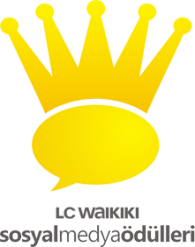 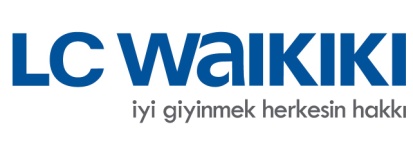 Basın Bülteni								8 Aralık 2012        LC WAIKIKI SOSYAL MEDYA ÖDÜLLERİ SAHİPLERİNİ BULDUİTÜ İşletme Mühendisliği Kulübü tarafından LC WAIKIKI sponsorluğunda gerçekleştirilen LC WAIKIKI Sosyal Medya Ödülleri, 2012 yılında sosyal medyayı en aktif kullanan isimleri ve en etkin sosyal medya kampanyalarını belirledi. 300 binden fazla kişinin oylarıyla 29 farklı kategoride ödül verildi. Bilişim Teknolojileri Zirvesi kapsamında Türkiye’de sosyal medya alanında düzenlenen ilk ödül töreni olan LC WAIKIKI Sosyal Medya Ödülleri, 8 Aralık’ta  İTÜ Maçka Kampüsü’nde düzenlenen törenle sahiplerini buldu. Bilişim Teknolojileri Zirvesi kapsamında düzenlenen LC WAIKIKI Sosyal Medya Ödülleri, 2012 yılının bireysel ve kurumsal alanda sosyal medyanın en aktif kullanıcılarını ve en etkili sosyal medya kampanyalarını belirledi.LC WAIKIKI Sosyal Medya Ödülleri’ni Halk Oyları BelirlediSunuculuğunu ünlü tiyatrocu Behzat Uygur’un gerçekleştirdiği organizasyonda 18’i kurumsal 11’i bireysel toplam 29 kategoride ödül verildi. sosyalmedyaodulleri.com üzerinden yapılan oylama sonucu kazananların belirlendiği ödül törenine; iş, sanat ve magazin dünyasından ünlü isimler katıldı. Başta katılımcılar olmak üzere çok sayıda sosyal medya kullanıcısı #LCWsmo12 ‘Hashtag’iyle paylaşımlarda bulundu. Türkiye’de Sosyal Medyaya Yön Veren OrganizasyonTören öncesi yaptığı konuşmada, LC WAIKIKI Sosyal Medya Ödülleri’nin Türkiye'de sosyal medyaya yön veren organizasyonlar arasında olduğunun altını çizen LC WAIKIKI İletişim Direktörü Özgür Zeybek, “LC WAIKIKI sponsorluğunda gerçekleştirilen LC WAIKIKI Sosyal Medya Ödülleri, 2012 yılının sosyal medyayı en aktif kullanan isimlerini ve en etkin sosyal medya kampanyalarını belirledi. Halkın belirlediği isimleri en az sizler kadar ben de merak ediyorum. Bütün samimiyetimizle sosyal medyada yer alan ve bu mecranın gücüne inanan bir marka olarak, LC WAIKIKI Sosyal Medya Ödülleri'nin sponsoru olmaktan gurur duyduğumuzu belirtmek isterim. LC WAIKIKI Sosyal Medya Ödülleri sayesinde sosyal medyada üretilen değerli içerikler, kampanyalar, halkın kalbine seslenen her çalışma, halk tarafından aday gösteriliyor ve ödüle layık görülüyor. Bu açıdan, Türkiye'de sosyal medyaya yön veren ve tamamen halkın değerlendirilmesi ile yapılan bu organizasyonun parçası olmak bizim için çok önemli” dedi. 300 binden fazla kişinin katıldığı oylama sonucunda ödül almaya hak kazananlar:BİREYSEL KATEGORİ ÖDÜL KAZANANLARIBlog: Buse TerimEn Popüler Kullanıcı: Ece ErkenMedya: Ceyhun YılmazMizah: Erdil YaşaroğluMüzik: Demet AkalınOyuncu: Ahmet KuralSporcu: Sinan GülerPolitikacı: Gençlik ve Spor Bakanı Suat KılıçYazar: Rahşan GülşanTwitter Ünlüsü: Taci KalkavanGazeteci: Ahmet HakanKURUMSAL KATEGORİ ÖDÜL KAZANANLARISivil Toplum: Tema Spor Kulübü: Galatasaray Spor Sitesi: Ntvspor Haber Sitesi: ntvmsnbc TV Kanalı: Star Radyo Kanalı: Fenomen TV Programı: Sosyal Medya TV Viral Reklam: Akbank Sanat Sanat: BKM Kampanya: Mc Donald’s Marka: Gnctrkcll Mikrosite: Fiat Mobil Uygulama: Vodafone SM Uygulaması: Lipton Dizi: Suskunlar Resmi Kurum: Gençlik ve Spor BakanlığıWeb Girişimi: lidyana Özel Ödül: THY Medyaevi İletişim : Serdar Tunçer -  stuncer@medyaevi.com.tr -0 212 351 91 81